                                                                                                                Утверждаю: « 24 » июня 2021 г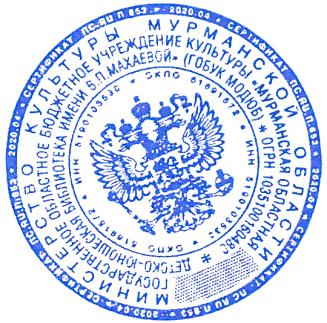 И. о. директора ГОБУК МОДЮБИм. В.П. Махаевой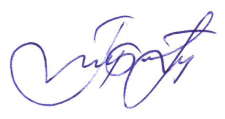 ____________ Т.Н. БаданинаПОЛОЖЕНИЕ О ПРОВЕДЕНИИ МЕЖРЕГИОНАЛЬНОГО ТВОРЧЕСКОГО ФЕСТИВАЛЯ«ЛЕТО. ДЕТИ. КНИГА»Общие положения.Фестиваль творческих работ (в дальнейшем Фестиваль) организуется ГОБУК Мурманской областной детско-юношеской библиотекой имени В.П.Махаевой.Фестиваль проводиться в рамках Летних чтений 2021, для детей от 6 до 12 лет, а также творческих коллективов.На конкурс принимаются видео с записью выступления (танец, песня, театральная постановка, чтение летних стихов, логически завершенных отрывков художественных произведений, отзывов о книге, прочитанной этим летом), также для участия в фестивале можно прислать фото рисунка на тему лета или иллюстрацию к книге, прочитанной летом.2.   Цель и Задачи фестиваля:Приобщение детей к чтению;Расширение читательского кругозора детей;Развитие у детей воображения, творческих способностей, фантазии.Поддержка талантливых детей в реализации их творческого потенциала, выявление новых талантов.Создание условий для проявления творческих способностей;Возрождение традиций семейного чтения;Повышение общественного интереса к библиотекам;3.   Участники фестиваля.В конкурсе могут принять участие дети в возрасте от 6 до 12 лет (участие родителей      приветствуется), независимо от региона проживания.Содержание фестиваля.Участники Фестиваля выражают своё видение темы фестиваля, с помощью родителей (куратора) делают фотографию, видеозапись с песней, танцем или театрализацией, чтением стихотворения, отзывом о книге.5.Условия и порядок проведения фестиваля.Фестиваль проводится с 01 июля по 05 сентября 2021 года.На Конкурс принимаются фотографии (рисунков, иллюстраций) высокого качества и видеозаписи с выступлением. Один родитель (куратор) может подготовить одного и более участников. Работы, поступившие после окончания срока, не принимаются.Конкурсные работы рассматриваются по номинациям:Индивидуальное творчество (рисунок, иллюстрация книги). Индивидуальное выступление (песня, танец, чтение стихов, логически завершенного отрывка художественного произведения)Рецензия (отзыв, рассказ) о прочитанной книгеСемейное выступление.Театрализация.7. Требования к видеозаписи:Четкость и качество звука, изображения;Видеозапись в номинации 2,3,4  не должна превышать -5 минут; номинация 5- не более 10 минутОбъем видеозаписи не более 400Mb;Формат видеозаписи: avi, mp4;Видеозапись ОБЯЗАТЕЛЬНО, должна быть подписана – фамилией и именем участника или коллектива.8. Видеоработы и фотографии, представленные на конкурс, не возвращаются. 9. Организаторы оставляют за собой право использовать конкурсные работы в рекламных целях ГОБУК МОДЮБ.10. Участие в конкурсе бесплатное,  документ подтверждающий участие (диплом, грамота), платный. Только электронный вариант. Стоимость 150 рублей за электронный вариант документа (диплом, грамота) участника или куратора.11.  Способы оплаты.Организационный взнос может быть оплачен:Безналичный способ оплаты: перевод через банки.Оплата должна быть произведена одним платежом за участие одной работы (например, оплачиваете 1 документ участнику и 1 документ куратору) или за всех участников и кураторов от образовательного учреждения.  После оплаты, необходимо, обязательно, прислать копию чека.Чек высылается на электронную почту ВМЕСТЕ с видеозаписью или фотографией.Фото чека должно быть подписано фамилией и именем участника фестиваля.Реквизиты для оплаты в банке.Государственное областное бюджетное учреждение культуры «Мурманская областная детско – юношеская библиотекаимени В.П. Махаевой» (ГОБУК МОДЮБ)183025, г. Мурманск, ул. Буркова, д.30.ИНН 5190103530  /   КПП 519001001ОКТМО 47701000УФК по Мурманской области (ГОБУК МОДЮБ, л/с 20496Ц03640)р/сч 40601810500001000001 БИК 044705001  КБК 00000000000000000130Отделение Мурманск г. МурманскНазначение платежа: 00000000000000000130 за документ участника!!!12. Отправив заявку участника, вы принимаете все правила, указанные в положении, а также родитель или законный представитель несовершеннолетнего участника дает согласие организатору Фестиваля на обработку персональных данных и использование предоставленных видеоматериалов в рекламных целях и в СМИ.Как правильно подать заявку. Форма заявки в Приложении №1Внимание!!!     Электронный адрес пишите, пожалуйста, правильно -  bibliomalishi@yandex.ruПорядок подведения итогов Фестиваля и награждение. Победители в каждой номинации и возрастной категории награждаются Дипломами I, II и III степени, участники - Грамотами, в соответствии с пунктом 6,7 настоящего положения. Жюри оставляет за собой право присудить ГРАН- ПРИ фестиваля за особо выдающиеся работы.Публикация общих итогов конкурса 27 сентября 2021 года в группе ВК (https://vk.com/clubbibliomalishi), и на официальном сайте ГОБУК МОДЮБРассылка оплаченных электронных документов будет осуществлена с 27 сентября на почтовый ящик указанный в заявке или в социальной сети во вконтакте, в личном сообщении участнику (куратору), в течении 30 рабочих дней.Координаторы Конкурса.Подготовку и проведение Конкурса осуществляет Отдел детского чтения ГОБУК МОДЮБ г. Мурманска,контактный телефон – 8(8152)44-34-33Для проведения конкурса формируется жюри. 15.1. Состав жюри:председатель жюри: Баданина Татьяна Николаевна, зам.директора ГОБУК МОДЮБзаместитель председателя жюри: Загреба Галина Фёдоровна, зав. отделом детского чтениячлены жюри: Невзорова Галина Александровна, главный библиотекарь отдела детского чтенияСохань Ольга Викторовна, ведущий библиотекарь отдела детского чтенияКулагина Марина Александровна, ведущий библиотекарь, отдела детского чтенияТрепова Ирина Иринарховна, ведущий библиотекарь отдела детского чтенияГелевей Наталья Эдуардовна, ведущий библиотекарь отдела детского чтенияГельфанд Вера Николаевна, зав. отделом библиотечных фондов и каталоговФандюхина Александра Львовна, педагог - психолог       15.2. Критерии оценки работ:соответствие тематике и регламенту выступления;артистичность, выразительность и непосредственность;эстетическое содержание фото или видео материала; соответствие возрастным и исполнительским возможностям участника; грамотная речь;качество фото или видеозаписи.    15.3 Жюри не предоставляет письменные или устные объяснения своего решения авторам творческих работ и/или выступлений, заявленных на конкурс. 
Приложение №1Заявка на участие в конкурсе от куратора(-ов), участника(-ов).(оплата производится единовременно за всех)(ОБЯЗАТЕЛЬНО ЗАПОЛНИТЕ ВСЕ ПОЛЯ АНКЕТЫ УЧАСТНИКА!)Заявку распечатывать не надо, её необходимо заполнить в электронном виде и  отправить ВМЕСТЕ С ВИДЕОЗАПИСЬЮ или ФОТОГРАФИЕЙ!Ф. И. О. участника_____________________________________________________________ Ф. И. О. куратора на чье имя выписывается документ_______________________________Контактный телефон куратора __________________________________________________ Город проживания участника____________________________________________________Школа, класс__________________________________________________________________Возраст______________________________________________________________________Номинация для участия: - индивидуальное выступление____________________________- коллективное выступление_______________________________- семейное выступление___________________________________- театрализация произведения______________________________Название произведения для участия______________________________________________Контактный телефон (родителя/законного представителя)___________________________Согласие на обработку персональных данных______________________________________Е-mail________________________________________________________________________Оплачен  документ за участие в конкурсе:- номер чека об оплате:_________________________________________________________-электронный диплом/грамота (участник /и/или /куратор)_______________________Является ли участник читателем ГОБУК МОДЮБ**________________________________При оплате оргвзноса в библиотеке.Внимательно прочитайте «Положение о фестивале», скопируйте заявку.Внимательно заполните все поля в заявке участника фестиваля. Одним электронным письмом отправьте:заявку участника фестиваля, чек об оплатевидеозаписьфотографиюна электронный адрес: bibliomalishi@yandex.ruВсе прилагающиеся файлы должны иметь имя – фамилию и имя участника.В теме письма указать: Заявка на конкурс «Лето, дети, книга…»Внимание! В течение 5 рабочих дней вы должны получить уведомление о получении нами Вашей заявки, если же такое письмо Вам не поступило, проверьте написание электронного адреса! и  отправьте заявку повторно или позвоните по телефону: 8 (8152) 44-34-33